2022 Men’s Mexico Mission TripACCOMODATIONSBedding is providedSoap is provided, but you will need your own shampoo and other toiletries. Bath towels and washcloths are provided. There are common areas at both headquarters to relax and hang out with others. Cold drinks of bottled water and soda are most always available. Participants are encouraged to refill and reuse water bottles with the water cooler located at headquarters.Lodging expenses are included in the trip fee, but we do suggest leaving a tip for the housekeepers.A washer and dryer are available in Tuxtla if needed.Electrical system is on the same 110v system as the US, so no special adapters are needed. DO NOT DRINK THE TAP WATER, use bottled water for brushing your teeth. WHAT TO WEARCasual dress is appropriate, work clothes are recommended for workdays.It is a good idea to pack a nicer outfit in the case that we should eat an evening meal out or attend a church service.A jacket is recommended for the mornings and evenings.MEXICO CUSTOMS AND IMMIGRATIONS PAPERWORK The address where you will be staying for your customs and immigration paperwork is: Torre Fuerte 
5a. Sur Oriente numero 1350 
Colonia Ampliacion Teran 
C.P. 29050 Tuxtla Gutierrez Chiapas Upon completion of your immigration form, the lower portion will be torn off and returned to you to keep. This is your visa and WILL BE NEEDED FOR YOUR DEPARTURE. DO NOT LOSE THIS!COMMUNICATIONS
Tuxtla Cellular - Service is good in this area and should be capable of making and receiving calls & texts.Wi-Fi Data - We do have Wi-Fi internet access at the headquarters in Tuxtla, but it can be spotty and isn’t as fast as you are used to in the states. Chenalho Cellular - Service is ok when at the headquarters but when visiting the churches in the mountains, often there is no service available.Wi-Fi Data - We DO NOT have Wi-Fi at this location. PHOTOS & VIDEO Feel free to take as many photos and as much video as you like, but please be sensitive to people in the area and the ministry that might be taking place. SHOTS OR MEDICATIONSNo shots are required; however, it is recommended to have a current tetanus shot.It is recommended to take a good probiotic before and during travel. It is recommended to take a digestive enzyme while traveling.EMERGENCY COMMUNICATIONSIn the chance there is an emergency need to reach a member of your team while they are in Mexico, phone calls to either of these numbers should be able to help in relaying messages+52 (961) 654 2708 – Barbara Tovilla +52 (961) 215 2088 – Carlso Tovilla COVID TESTING On January 12, 2021, CDC announced an order requiring all air passengers arriving to the US from a foreign country to get tested no more than 3 days before their flight departs and to present the negative result or documentation of having recovered from COVID-19 to the airline before boarding the flight. Air passengers will also be required to confirm that the information they present is true in the form of an attestation. Ministry Builders has identified and works with the Salud Digna testing laboratory to perform necessary COVID testing. The cost for this test is now included in the participant fee. Here are the necessary steps for each traveler:Complete the COVID test authorization form (sample form included) and submit to Ministry Builders (MB) representative.Download the ‘WhatsApp’ application to your mobile phone.Prior to departure, the group will visit Salud Digna for testing.Travelers will receive a sealed envelope from MB representative that contains completed COVID form and funds needed to pay for their testing.Present the COVID form, funds, and Passport ID & Driver’s License to cashier.Salud Digna cashier will present a receipt. DO NOT LOSE THIS.Using WhatsApp, send a simple message to the phone number on the bottom of the receipt. A simple ‘Hola’ will trigger a response and begin a conversation.Traveler will be presented a numbered menu and should respond with the corresponding number to request results from their COVID test.Traveler will be asked to submit a photo of the barcode on the receipt.Traveler will be asked to submit their date of birth. This must be done in Spanish and in the format that is requested. Example: 23 Augusto 1978Once test results are available, the traveler will be sent the results via WhatsApp.Prior to departing for the airport, travelers should print a copy of their COVID results using the printer in the Tuxtla dorms to take with them.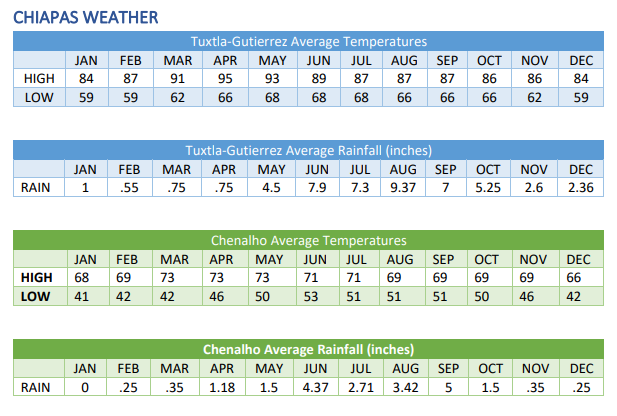 